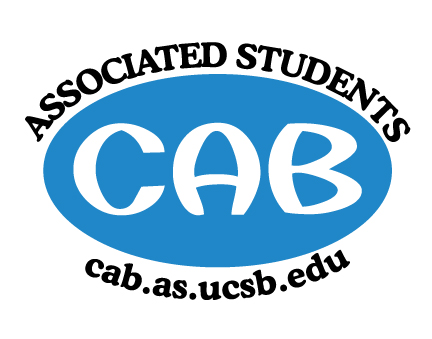 AS Community Affairs Board MinutesMonday, March 16, 2019, 7:XXPMUniversity of California, Santa BarbaraAS Community Affairs Board Office, University Center 2523Roll Call and Attendees:Acceptance of AgendaAcceptance of Excused AbsencesMOTION/SECOND:  Kim/BallesterosACTION: Passed by ConsentPublic Forum/ Announcements Funding Requests	Sensible Student Drug PolicyFunding RequestBudgetMotion to fully fund SSDP $1480 for the conference tickets First- Gonzalez, Second- WuPassed by consent Action Items (Internal Funding)FLP - $15,000 for Book FairMotion to fully fund $15,000 for book fairFirst- Kim, Second- GonzalezPassed by Consent H/H-$650 for snacks, food and uber/lyft rides to PATHMotion to fully fund $650 for snacks, Uber rides to PATH First- King, Second- GonzalezPassed by Consent CoChairs 10500 for volunteer festival 8000 for entertainment2000 for food 500 for succulent eventMotion to fully fund $10,500 for volunteer festivalFirst- Nguyen, Second- Kim Passed by Consent Senior Citizen - 400 for plants.and gardening supplies Motion to fully fund $10,500 for volunteer festivalFirst-Bolton, Second- Kim Passed by Consent Alternative BreaksMotion to fully fund $5,000 flights, car rental, lodging, food, gasMotion to fully fund Alt Breaks $5,000 for flights, car rental, lodging, food, gasMOTION/SECOND: Balbuena/ KingACTION: Passed by consent  2.   Advisor UpdatesAllina M.: Ruth G.:1. Co-Chair Updates (Steven King & Christian Larson)2. Board UpdatesSecretary/Webmaster: John BalbuenaFLP Co-Coordinator: Johanna Najera/Colin WuAlternative Breaks Co-Coordinator: Ambar Gonzalez/Shivani Shah Animal Coordinator: Katarina Petrisch Childcare Director: Claudia OkuniewskiCommunity Outreach Coordinator: Kellie McmanamonEnvironmental coordinator: Oscar RamosHistorian: Siena MatsumotoHunger/Houseless Co-Coordinator: Katie Lydon/Andrea NonatoPublic Relations Co-Coordinator: Ricky Nguyen/Claire BoltonSenior Citizen Coordinator: Raphael KingSocial Chair: Kyla GelevSpecial Projects Coordinator: Joanna KimTreasurer: Edwin BallesterosYouth Outreach: Megan LeeCAB Student StaffMotion to Adjourn the MeetingMOTION/SECOND: King/BalbuenaACTION: Passed by consent NameStatus NameStatusChristian Larson (Co-Chair)PresentJohn BalbuenapresentStephen King (Co-Chair) PresentKatie LydonAbsentAmbar Gonzalez PresentKellie McManamonAbsentAndrea NonatoAbsentSiena MatsumotoAbsentClaire BoltonPresentMegan LeePresentClaudia OkuniewskiPresentOscar RamosAbsentColin WuPresentRaphael KingPresent Ricky NguyenpresentShivani ShahPresentKatarina PetritschpresentKyla GelevpresentEdwin BallesterosPresentAllina Mojarro(Advisor)AbsentJoanna KimPresentLea Toubian(Senate Liaison)AbsentRuth Guevarra-Garcia (advisor)AbsentYara Khamis (Senate Liaison)Absent